ZASTUPITELSTVO OBCE HŘEDLEVás srdečně zve v sobotu 22.9.2018  na POSVÍCENSKÉ ODPOLEDNE
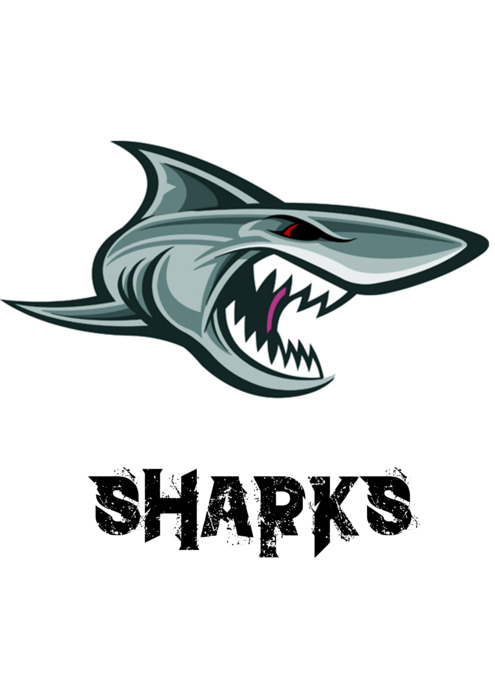 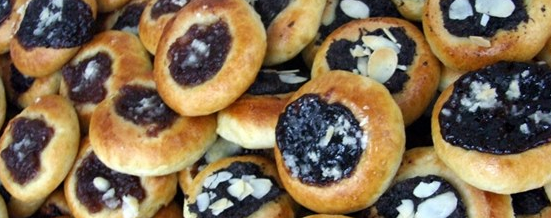 
  Program:14:00 – vystoupení hředelské kapely SHARKS
16:00 – 18:00 vystoupení kapely POHODOVKA
20:00 – posvícenská zábava, hraje p. JIROUCH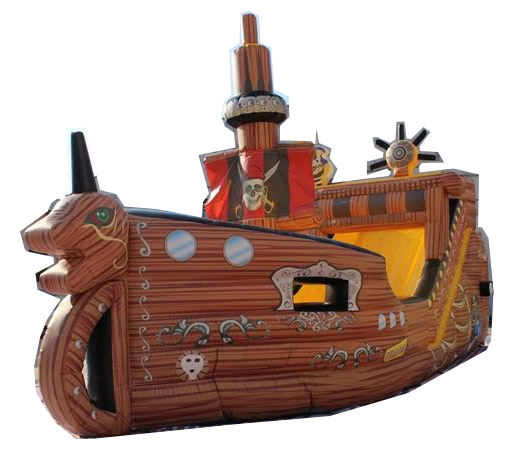    
 Během odpoledne bude pro děti připravená pirátská loďObčerstvení během celé akce zajištěno